Complete one form per customer. Please complete this wine order for full packs. (Customers must be 18+ yrs)The Customer completes an EFT to your Scout Group and provides details below. Reference SURNAMECompleted Customer Order Forms and payment details are to be returned to your Group fundraising coordinator.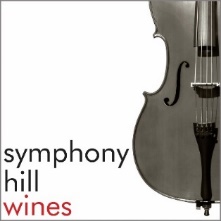 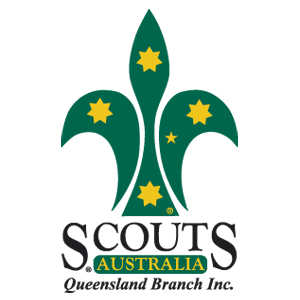 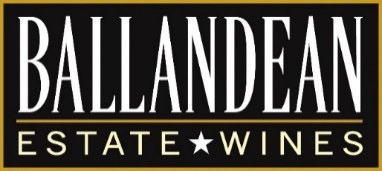 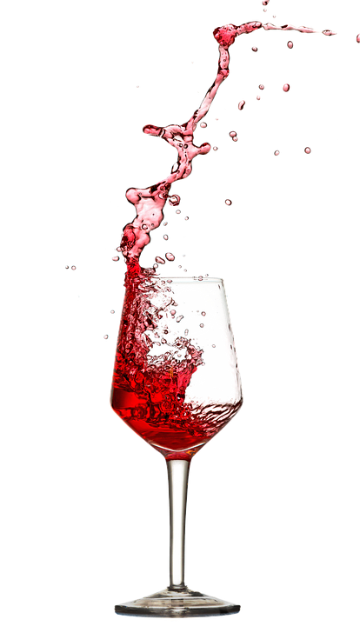 GRANITE BELT WINEFOR SALEQuality Queensland wine at 10% below cellar door prices Delivered to your door from 2 award winning wineriesScout Group Contact: (your coordinator’s contact name, phone and email)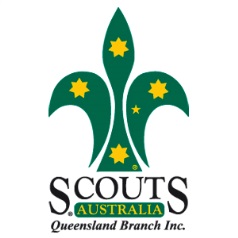 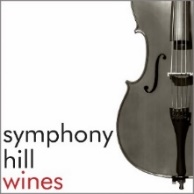 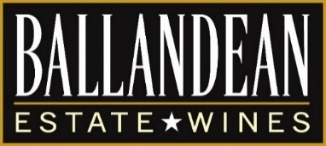 A Stanthorpe Scout Group Fundraising Offer to your Scout GroupGROUP ORDERS DUE to Stanthorpe by ___________ If you have any queries please call Robyn Henderson at Stanthorpe Scouts on 0420 921934Stanthorpe Scout Group offers this project to Scout Groups to use as a Group fundraiser.The wines are produced on the Granite Belt in Queensland at Ballandean Estate Wines & Symphony Hill Wines.How to organize this fundraiser:Complete the Scout Group Section of the Customer Order Form (Shaded) - Name of Fundraising Scout Group - Choose a contact person at your Scout Group and place their contact details on the next line.- Place your Order Date on the Order Date line as the end date of your fundraising. - Complete your Scout Group EFT details. Each customer will pay directly to your account. You can accept 	cash if you prefer and alter the Customer Order Form accordingly.- If you are not in SEQ, then please confirm your freight rate per case with robyn@ballandeanestate.com- Save the customer form as a PDFHand out multiple copies of the Customer Order Form to your group families and friends who then use the Customer Order Form to collect orders for great wines from the Granite Belt. One Order Form per customer.Be active in reminding your group to collect orders and return the Customer Order Form by your due date with payment. We have provided a Poster for you to use to promote your Fundraiser. Add your Group name and contact then convert to a PDF.  It can be printed and delivered as an A5 flyer, emailed in A4 size or hung on Community Notice Boards as an A3 Poster. Just complete your Group details at the bottom of the Poster.Collate your orders on the Wine Order Collation form.Email the Collation Form and the Customer Order forms to Robyn@ballandeanestate.com or post to Robyn Henderson PO Box 2 Ballandean QLD 4382 by the due date.   (You should keep copies)EFT your Group payment in full, including freight, to the Stanthorpe Scout group (details on Collation Form)Once your EFT payment has been received, wines will be dispatched from Ballandean Estate Wines via Fastway or Australia Post. Your Collation Form will be emailed back to you with dispatch notice / consignment numbers for each of your orders.If you collect your orders directly from Stanthorpe Scout Group, then Stanthorpe Scout Group will refund the freight cost of your orders back to your Scout Group. Your Group can then add this cost to your fundraising total or refund it to your customers. Contact Robyn for details regarding this option.If customers want other combinations of the wines offered please contact Robyn. We are happy to help out.Stanthorpe Scout Group Fundraising with Wine offer– How your Group makes moneyFUNDRAISING WITH WINE - Wine Order Collation Form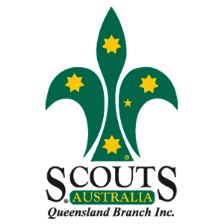 A Stanthorpe Scout Group Fundraising Offer to Scout GroupsInstructions: 	1. Collate your group’s Customer orders on the Wine Order Collation form. (Use the details from the Customer Order Forms.) 2. Check that you have received the EFT/cash from each customer. 3. Email this Collation Form and the Customer Order forms to Robyn@ballandeanestate.com or post to Robyn Henderson PO Box 2 Ballandean 4382.4. EFT your full payment to Stanthorpe Scout Group  BSB: 633000   Account: 155523582.Office Use Only: Orders despatched Date:				Orders despatched	  Y/N				EFT received: 	 Y/N											Signed by:					Signed by: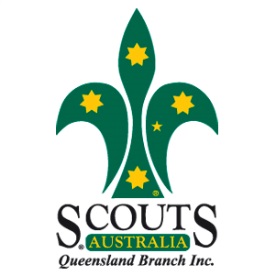 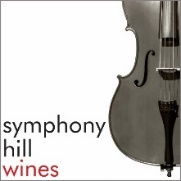 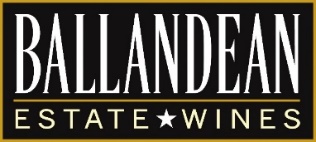 FUNDRAISING with WINE Customer Order Form – September 2018Welcome to our second 2018 wine pack offer.This is a Scout Group fundraising project. We are selling packs of selected Queensland wines; proudly produced by the Granite Belt’s leading wineries, Ballandean Estate Wines and Symphony Hill Wines.Purchase wine in complete packs. Prices are 10% below cellar door price. Buy a pack for your own cellar, for gifts or share the purchase of the pack with friends. Encourage your family and friends to purchase packs of wine too.Please discuss other pack arrangements with us eg all reds. All sales raise funds for our Scout Group. SCOUT GROUP: Order due date:Order due date:Order due date:Order due date:Order due date:Group Contact:						Ph:			    Email:Group Contact:						Ph:			    Email:Group Contact:						Ph:			    Email:Group Contact:						Ph:			    Email:Group Contact:						Ph:			    Email:Group Contact:						Ph:			    Email:EFT PAYMENT DETAILS FOR YOUR SCOUT GROUP:   BSB			A/cEFT PAYMENT DETAILS FOR YOUR SCOUT GROUP:   BSB			A/cEFT PAYMENT DETAILS FOR YOUR SCOUT GROUP:   BSB			A/cEFT PAYMENT DETAILS FOR YOUR SCOUT GROUP:   BSB			A/cEFT PAYMENT DETAILS FOR YOUR SCOUT GROUP:   BSB			A/cEFT PAYMENT DETAILS FOR YOUR SCOUT GROUP:   BSB			A/cPack 1 – Granite Belt Mixed 12 pack (great for Christmas)2 x Ballandean Estate Wines 2017 Jacks Corner Sauvignon Blanc/Semillon2 x Ballandean Estate Wines Range Reserve Sparkling3 x Ballandean Estate Wines 2016 Jacks Corner Shiraz/Durif2 x Symphony Hill Wines 2014 Danying Cabernet Sauvignon3 x Symphony Hill Wines 2017 Classic Dry WhitePack 1 – Granite Belt Mixed 12 pack (great for Christmas)2 x Ballandean Estate Wines 2017 Jacks Corner Sauvignon Blanc/Semillon2 x Ballandean Estate Wines Range Reserve Sparkling3 x Ballandean Estate Wines 2016 Jacks Corner Shiraz/Durif2 x Symphony Hill Wines 2014 Danying Cabernet Sauvignon3 x Symphony Hill Wines 2017 Classic Dry WhitePRICE$200per packNumber of packs orderedPack 1 Price x Number of packs ordered$Pack 2 – Granite Belt All reds 12 pack6 x Ballandean Estate Wines 2016 Jacks Corner Shiraz/Durif6 x Symphony Hill Wines 2014 Danying Cabernet SauvignonPack 2 – Granite Belt All reds 12 pack6 x Ballandean Estate Wines 2016 Jacks Corner Shiraz/Durif6 x Symphony Hill Wines 2014 Danying Cabernet Sauvignon$240per packPack 2$Pack 3 – Fortified 6 pack6 x Ballandean Estate Wines Fine Old Tawny (15 year old Fortified)Pack 3 – Fortified 6 pack6 x Ballandean Estate Wines Fine Old Tawny (15 year old Fortified)$150per packPack 3$Pack 3 – Fortified 6 pack6 x Ballandean Estate Wines Fine Old Tawny (15 year old Fortified)Pack 3 – Fortified 6 pack6 x Ballandean Estate Wines Fine Old Tawny (15 year old Fortified)$150per packTotal Number of Packs ordered$Freight per pack: $10 SE Qld all other QLD $___ (pls confirm rate)Freight per pack: $10 SE Qld all other QLD $___ (pls confirm rate)Total FreightTotal Freight$TOTAL COST OF ORDER TOTAL COST OF ORDER Add the right columnAdd the right column$CUSTOMER NAME:DELIVERY ADDRESS:   					                                                       	PCODE:	EFT Confirmation Code: 						EFT DATE:CONTACT PHONE NO:                                                      EMAIL: DELIVERY INSTRUCTIONS (if required):       				                                                              Wine for your next partyWine giftsCellar additionsSupporting Queensland wine producersFundraising for your local Scout GroupPack NumberYour purchase PriceYour Sell PriceYour Profit per casePack 1 (12 pack)$155$200$45Pack 2 (12 pack)$189$240$51Pack 3 (6 pack)$126$150$24SCOUT GROUP: Order due date:Group Contact:							Phone:				Email:Group Contact:							Phone:				Email:EFT: Date transferred for this Order:									Value of EFT: $EFT: Date transferred for this Order:									Value of EFT: $Name of Customer(as per Customer Order Form)Total Number of Packs orderedTotal Number of Packs orderedTotal Number of Packs orderedTotal Value of Packs to Customer (excludingfreight)Purchase Price to your Scout Group(see Group Instruction page)Profit for your scout group(see Group Instruction page)Freight on orderSEQ- $10/packOther Q - $__ /packEFT to Stanthorpe Scout Group(Purchase Price plus Freight)Delivery Consignment Number (office use only)Name of Customer(as per Customer Order Form)Pack 1Sell$200Purchase $155Pack 2Sell$240 Purchase $189Pack 3Sell $150 Purchase $126Total Value of Packs to Customer (excludingfreight)Purchase Price to your Scout Group(see Group Instruction page)Profit for your scout group(see Group Instruction page)Freight on orderSEQ- $10/packOther Q - $__ /packEFT to Stanthorpe Scout Group(Purchase Price plus Freight)Delivery Consignment Number (office use only)e.g. J Smith Toowoomba11$200 +$240= $440$155 + $189= $344$45+ $51= $96$20$344 + $20 = $364TOTAL